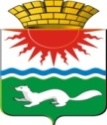   АДМИНИСТРАЦИЯ СОСЬВИНСКОГО  ГОРОДСКОГО  ОКРУГАП О С Т А Н О В Л Е Н И Е от 25.11.2019 № 875                                                                         п.г.т. СосьваО временном ограничении движения транспортных средств на период проведения новогодних мероприятий 2019 -2020г.г. на территории Сосьвинского городского округаВ целях обеспечения безопасности дорожного движения период проведения массового мероприятия, в соответствии с п.4 ст.6 Федерального закона от 10.12.1995 №196-ФЗ "О безопасности дорожного движения", Федеральным законом от 08.11.2007 №257-ФЗ "Об автомобильных дорогах и о дорожной деятельности в Российской Федерации и о внесении изменений в отдельные законодательные акты Российской Федерации", в период проведения новогодних мероприятий 2018-2019 г.г. на территории Сосьвинского городского округа,  руководствуясь статьями   27, 30, 45 Устава Сосьвинского городского округа, администрация Сосьвинского городского округа,ПОСТАНОВЛЯЕТ:       1. Осуществить с 26.12.2019 года по 31.01.2020 года временное прекращение движения транспортных средств с организацией пешеходной зоны в период проведения  новогодних мероприятий 2019-2020 г.г. на территории Сосьвинского городского округа, на следующем участке автомобильных дорог общего пользования местного значения п.г.т. Сосьва:        - по улицеБалдина от перекрестка с улицей Свободы до перекрестка с улицей Свердлова.2.Рекомендовать начальнику  ОП  №18 (дислокацией п.г.т. Сосьва) МО МВД России «Серовский» (Сысоев В.С.);       2.1. обеспечить на время проведения мероприятия с массовым пребыванием людей перекрытие улиц п.г.т. Сосьва, указанных в пункте 1 настоящего постановления.3.Муниципальномуавтономному учреждения «Эксплуатационно-хозяйственное управление» Сосьвинского городского округа (В.В. Назаров);3.1.установитьметаллические конструкции,для перекрытия периметра места проведения мероприятий с массовым пребыванием людей с 26.12.2019 по 31.01.2020г.г.3.2. установить временные дорожные знаки и информационные щиты для информирования участников движения в связи с прекращением движения всех видов транспорта.     4. Опубликовать настоящее постановление в газете «Серовский рабочий» разместить на сайте администрации Сосьвинского городского округа. 5. Контроль  исполнения настоящего постановления возложить на заместителя главы администрации Сосьвинского городского круга по экономике, финансам и социальным вопросам М.В. Семакину.Исполняющий обязанностиглавы Сосьвинскогогородского округа 		                                                                  А.В. Киселёв		